South County Alano Club1317 Harvey Rd. Auburn, WA253-939-6541	www.southkingalanoclub.com   SUNDAY		7:00 am	Renton Early Birds	O we wp wb		South County Alano Club	8:00 am	Auburn Awake	O oh we wp wb		South County Alano Club	9:00 am	Evergreen South Breakfast	O we wp		South County Alano Club	9:00 am	Solid Sobriety Breakfast Group	O we wp wb		Golden Steer Restaurant 23826 104th SE, Kent	9:15 am	“The 9:15”	O we wp wb		South County Alano Club	10:30 am	Freedom to Change	O oh we wp wb		South County Alano Club	12:00 pm	New Kent Fellowship	O we wp wb		South County Alano Club	12:00 pm	Grupo La Ultima Esperanza	O ss 		310 Auburn Way N Ste B, Auburn	2:00 pm	Sobriety Seekers	O we		South County Alano Club	5:00 pm	New Miracle Hall	O we wp wb		South County Alano Club	5:30 pm	Psychic Change	O oh we wp wb		South County Alano Club	7:00 pm	Federal Way Sunday Step	O we wp wb		Christ Luth Ch. 2501 SW 320th St, Fed Way	7:00 pm	Healthy Women	C wo		Ch of Good Shepherd, 345 S 312th St, Fed Way	7:30 pm	Auburn Alkees	C an we wp wb		Holy Family Cath Ch, 505 - 17th S.E., Auburn	8:00 pm	Grupo La Ultima Esperanza	O ss		310 Auburn Way N Ste B, Auburn	9:00 pm	Serenity after Hours	O we wp wb		South County Alano Club   MONDAY		6:30 am	Renton Early Birds	O oh we wp wb		South County Alano Club	8:00 am	Auburn Awake	O oh we wp wb		South County Alano Club	9:15 am	“The 9:15”	O we wp wb		South County Alano Club	10:30 am	Freedom to Change	O an we wp wb		South County Alano Club	10:30 am	Auburn Group	C oh we wp		Zion Lutheran Church 1305 17th St Se Auburn	12:00 pm	Brown Bag Group	O oh		Sunrise United Method Ch 150 S 356 St, Federal Way	12:00 pm	No Stairs ... Just Steps	C oh we wp		Our Savior Baptist Ch #208 701 S 320th St Fed Way	12:00 pm	New Kent Fellowship	O we wp wb		South County Alano Club	2:00 pm	Sobriety Seekers	O we wp wb		South County Alano Club	3:30 pm	The Old Hall 2	O oh we wp wb		South County Alano Club	4:30 pm	Keep Trudging Auburn	O we wp wb		South County Alano Club	5:00 pm	New Miracle Hall	O we wp wb		South County Alano Club	5:30 pm	Psychic Change	O oh we wp wb		South County Alano Club	6:00 pm	Rush Hour (Big Book Study)	O oh we wp wb		100 N St SE, Auburn	6:30 pm	One Hour Miracle 	C we wp wb		Ch of Christ, 30012 Military RD S, Fed Way 6:30 pm  The Family Afterwards                    O cc oh wb we wp                  St Columba’s Episcopal Church		 26715 Military Rd S, Kent Wa	7:00 pm	Angels in Disguise	C wo we wp wb		South County Alano Club	7:00 pm	Federal Way Women	O wo we wp wb		Christ Luth Ch. 2501 SW 320th St, Fed Way	7:00 pm	Finally Free	O an we wb wp		Brooklake Church 629 S 356th St, Federal Way	7:00 pm	Step Up	O we wp wb		South County Alano Club	8:00 pm	One Way Group	O we wp		All Saints Luth Ch 27225 Military Rd S, Fed Way	8:00 pm	Do It Together	O we wp		Light of Christ Ch. 2400 SW 344th St, Federal Way	8:00 pm	Grupo La Ultima Esperanza	O ss		310 Auburn Way N Ste B, Auburn	8:00 pm	Grupo Primero Es Lo Primero	O ss		Church of Christ, 30012 Military Rd So, Fed Way	9:00 pm	Serenity after Hours	C we wp wb		South County Alano Club   TUESDAY		6:30 am	Renton Early Birds	O oh we wp wb		South County Alano Club	8:00 am	Auburn Awake	O oh we wp wb		South County Alano Club	9:15 am	“The 9:15”	O we wp wb		South County Alano Club	10:30 am	Freedom to Change	O oh we wp wb		South County Alano Club	12:00 pm	New Kent Fellowship	O we wp wb		South County Alano Club	12:00 pm	Brown Bag Group	O oh		Sunrise United Method Ch 150 S 356 St, Federal Way	2:00 pm	Sobriety Seekers	O we wp wb		South County Alano Club	3:30 pm	The Old Hall 2	O we wp wb		South County Alano Club	5:00 pm	Horsemen’s Group	O we wp wb		South County Alano Club	5:00 pm	The Feathered Healing Circle	O cc oh wp wb we		Muckleshoot Phillip Starr Blvd 39015 172nd Ave SE	5:00 pm	New Miracle Hall	O oh we wp wb		South County Alano Club	5:30 pm	Psychic Change	O oh we wp wb		South County Alano Club	6:30 pm	Woman in Emotional Sobriety	C wo we wp wb		Resurrection Ch. 4301 Brown Pt Blvd Ne Tacoma	7:00 pm	Federal Way Tues Men’s Stag	C mo we wp		Wayside Un Ch 2000 SW Dash Pt Rd, Fed Way		Episcopal Ch, 123 L St. NE, Auburn	8:00 pm	Federal Way Study	O oh we		Calvary Luth Ch, 2415 S 320th, Fed Way	8:00 pm	Grupo La Ultima Esperanza	O ss		310 Auburn Way N Ste B, Auburn	8:00 pm	Grupo Primero Es Lo Primero	O ss		Church of Christ, 30012 Military Rd So, Fed Way	9:00 pm	Serenity after Hours	O we wp		South County Alano Club   WEDNESDAY		6:30 am	Renton Early Birds	O oh we wp wb		South County Alano Club	8:00 am	Auburn Awake	O oh we wp wb		South County Alano Club	9:15 am	“The 9:15”	O we wp wb		South County Alano Club	10:30 am	Freedom to Change	O oh we wp wb		South County Alano Club	12:00 pm	New Kent Fellowship	O we wp wb		South County Alano Club	12:00 pm	Brown Bag Group	O oh		Sunrise United Method Ch 150 S 356 St, Federal Way	2:00 pm	Sobriety Seekers	O we wp wb		South County Alano Club	3:30 pm	The Old Hall 2	O oh we wp wb		South County Alano Club	5:00 pm	New Miracle Hall	O oh we wp wb		South County Alano Club	5:30 pm	Psychic Change	O oh we wp wb		South County Alano Club	7:30 pm	The Anonymity Group	O we wp wb		United Methodist Church 29645 51st Ave S F.Way	7:30 pm	Wed Night Women in Recovery	O wo we wp wb		Church of Christ, 30012 Military Rd So, Fed Way	7:30 pm	Auburn Group	C an at we wp wb		Zion Lutheran Church 1305 17th St Se Auburn	8:00 pm	Grupo 26 De Noviembre	O ss we wp wb		South County Alano Club	8:00 pm	Grupo La Ultima Esperanza	O ss		310 Auburn Way N Ste B, Auburn	8:00 pm	Grupo Primero Es Lo Primero	O ss		Church of Christ, 30012 Military Rd So, Fed Way	9:00 pm	Serenity after Hours	O we wp wb		South County Alano Club   THURSDAY		6:30 am	Renton Early Birds	O oh we wp wb		South County Alano Club	8:00 am	Auburn Awake	O oh we wp wb		South County Alano Club	9:15 am	“The 9:15”	O we wp wb		South County Alano Club	10:30 am	Freedom to Change	O oh we wp wb		South County Alano Club	12:00 pm	New Kent Fellowship	O we wp wb		South County Alano Club	12:00 pm	Brown Bag Group	O oh		Sunrise United Method Ch 150 S 356 St, Federal Way	12:00 pm	No Stairs ... Just Steps	C oh we wp		Our Savior Baptist Ch #208 701 S 320th St Fed Way	2:00 pm	Sobriety Seekers	O we wp wb		South County Alano Club	3:30 pm	The Old Hall 2	O oh we wp wb		South County Alano Club	5:00 pm	Horsemen’s Group	O we wp wb		South County Alano Club	5:00 pm	New Miracle Hall	O oh we wp wb		South County Alano Club	5:30 pm	Women in Recovery	O wo cc we wp wb		All Saints Luth Ch 27225 Military Rd S, Fed Way	5:30 pm	Psychic Change	O oh we wp wb		South County Alano Club	7:00 pm	South End Veterans	O we wp wb		South County Alano Club	7:00 pm	Something New at 302	O oh we wb		302 Recovery House, 302 4th St. NE, Auburn	7:00 pm	Fed Way Thu Night Men’s Stag	C mo we wp wb		Ch of Good Shepherd, 345 S 312th St, Fed Way	7:30 pm	Rainbow Recovery	gs we		Church of Christ, 30012 Military Rd So, Fed Way	7:30 pm	White River Group	C we wp wb		St. Matthews Epis Ch. 123 "L" St NE, Auburn	8:00 pm	Do It Together	C we wp		Light of Christ Ch. 2400 SW 344th St, Federal Way	8:00 pm	Grupo 26 De Noviembre	O ss we wp wb		South County Alano Club	8:00 pm	Grupo La Ultima Esperanza	O ss		310 Auburn Way N Ste B, Auburn	8:00 pm	Grupo Primero Es Lo Primero	O ss		Church of Christ, 30012 Military Rd So, Fed Way	9:00 pm	Serenity after Hours	O we wp wb		South County Alano Club   FRIDAY		6:30 am	Renton Early Birds	O oh we wp wb		South County Alano Club	8:00 am	Auburn Awake	O oh we wp wb		South County Alano Club	9:15 am	“The 9:15”	O we wp wb		South County Alano Club	10:30 am	Auburn Group	C an we wp wb		Zion Lutheran Church 1305 17th St Se Auburn	10:30 am	Freedom to Change	O oh we wp wb		South County Alano Club	12:00 pm	New Kent Fellowship	O we wp wb		South County Alano Club	12:00 pm	Brown Bag Group	O oh		Sunrise United Method Ch 150 S 356 St, Federal Way	2:00 pm	Sobriety Seekers	O we wb		South County Alano Club	3:30 pm	The Old Hall 2	O oh we wp wb		South County Alano Club	5:00 pm	New Miracle Hall	O oh we wp wb		South County Alano Club	5:30 pm	Psychic Change	O oh we wp wb		South County Alano Club	6:30 pm	The Family Afterwards	O we wb		Trotters 825 Harvey Rd, Auburn	6:30 pm	Southeast Group	O we wp wb		Ch of Nazarene 1225 29th St SE, Auburn	7:00 pm	T.S.A.A. (Trauma Survivors)	C wp wb		South County Alano Club	8:00 pm	 Federal Way Friday Night	O cc we wp wb		Wayside Un Ch 2000 SW Dash Pt Rd, Fed Way	8:00 pm	As Bill Sees It	O cc oh wp we		Christ Luth Ch. 2501 SW 320th St, Fed Way	8:00 pm	Grupo 26 De Noviembre	O ss		South County Alano Club	8:00 pm	Grupo La Ultima Esperanza	O ss		310 Auburn Way N Ste B, Auburn	9:00 pm	Serenity After Hours	O wp we wb		South County Alano Club   SATURDAY		6:30 am	Renton Early Birds	O oh we wp wb		South County Alano Club	8:00 am	Auburn Awake	O oh we wp wb		South County Alano Club	8:30 am	Hour of Power	O wo we wp wb		South County Alano Club	9:00 am	Federal Way Men’s Stag Sat	C mo we		Ch of Good Shepherd, 345 S 312th St, Fed Way	9:15 am	“The 9:15”	O we wp wb		South County Alano Club	10:00 am	Auburn Women	C wo		Zion Lutheran Church 1305 17th St Se Auburn	10:30 am	Freedom to Change	O oh we wp wb		South County Alano Club	10:30 am	Forth Step Workshop	O we wp wb		South County Alano Club	11:00 am	Hope Starts Here	C we wp wb		At Phoenix Rising 915 26th ST NE, Auburn	12:00 pm	New Kent Fellowship	O we wp wb		South County Alano Club	2:00 pm	Sobriety Seekers	O we wp wb		South County Alano Club	3:30 pm	The Old Hall 2	O oh we wp wb		South County Alano Club	5:00 pm	New Miracle Hall	O oh we wp wb		South County Alano Club	5:00 pm	Serenity in Sobriety, Auburn Business Park	 O oh		4210 Auburn Way N Suite #2, Auburn	5:30 pm	Psychic Change	O oh we wp wb		South County Alano Club	6:00 pm	Sober on Saturday (BB Study)	 O oh we wp wb		Black Bear Diner- 32065 Pacific Hwy S, Fed Way	7:00 pm	Just4Today Speaker	O sp wp we wb cc		Brooklake Church 629 S 356th St, Federal Way	7:00 pm	South End Veterans	C we wp wb		South County Alano Club	8:00 pm	Auburn Group	O we wb		Zion Lutheran Church 1305 17th St Se Auburn	8:00 pm	Grupo La Ultima Esperanza	O ss		310 Auburn Way N Ste B, Auburn	8:00 pm	Grupo Primero Es Lo Primero	O ss		Church of Christ, 30012 Military Rd So, Fed Way	9:00 pm	Serenity after Hours	O we wp wb		South County Alano Club	THE TWELVE STEPS	PREAMBLE	Notes/Phone Numbers:	Call before you pick up	__________________________________	__________________________________	__________________________________	__________________________________	__________________________________	__________________________________	__________________________________	__________________________________	__________________________________	__________________________________	__________________________________	__________________________________	__________________________________	__________________________________	__________________________________	__________________________________	__________________________________	__________________________________	__________________________________	__________________________________	__________________________________	__________________________________	__________________________________	__________________________________	__________________________________	__________________________________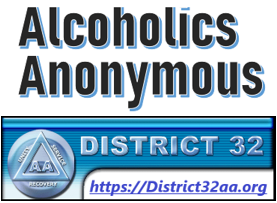   Auburn, Federal Way, Pacific, AlgonaGreater Seattle Intergroup:		https://seattleaa.org		206-587-2838Western Washington Area 72:		https://area72aa.orgAl-Anon:	206-625-0000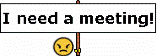 		January 2019	149	Meeting times	60	Groups	29	Locations	Count	Code	Description	126	O	Open – anybody may attend	22	C	Closed – Alcoholics only	12	an	Al-Anon meeting at same time and location	0	asl	American Sign Language	8	at	Alateen meeting at same time and location	4	cc	Child care available at meeting	0	cf	Child friendly. Stay with member	1	gs	Gay/lesbian supported meeting	4	mo	Men only	0	no	Native Only	0	ns	No smoking on premises	52	oh	One hour meeting	1	sp	Speaker meeting	16	ss	Spanish Speaking	0	vo	Veterans Only	111	wb	Wheelchair accessible bathrooms	126	we	Wheelchair accessible entrance	8	wo	Women only	118	wp	Wheelchair accessible parking	0	yp	Young PeopleWe admitted we were powerless over alcohol—that our lives had become unmanageable.Came to believe that a Power greater than ourselves could restore us to sanity.Made a decision to turn our will and our lives over to the care of God as we understood Him.Made a searching and fearless moral inventory of ourselves.Admitted to God, to ourselves and to another human being the exact nature of our wrongs.Were entirely ready to have God remove all these defects of character.Humbly asked Him to remove our shortcomings.Made a list of all persons we had harmed and became willing to make amends to them all.Made direct amends to such people wherever possible, except when to do so would injure them or others.Continued to take personal inventory and when we were wrong promptly admitted it.Sought through prayer and meditation to improve our conscious contact with God, as we understood Him, praying only for knowledge of His will for us and the power to carry that out.Having had a spiritual awakening as the result of these steps, we tried to carry this message to alcoholics, and to practice these principles in all our affairs. Alcoholics Anonymous® is a fellowship of men and women who share their experience, strength and hope with each other that they may solve their common problem and help others to recover from alcoholism. The only requirement for membership is a desire to stop drinking. There are no dues or fees for AA membership; we are self-supporting through our own contributions. AA is not allied with any sect, denomination, politics, organization or institution; does not wish to engage in any controversy, neither endorses nor opposes any causes. Our primary purpose is to stay sober and help other alcoholics to achieve sobriety.